100-летие со Дня образования ЗАГС.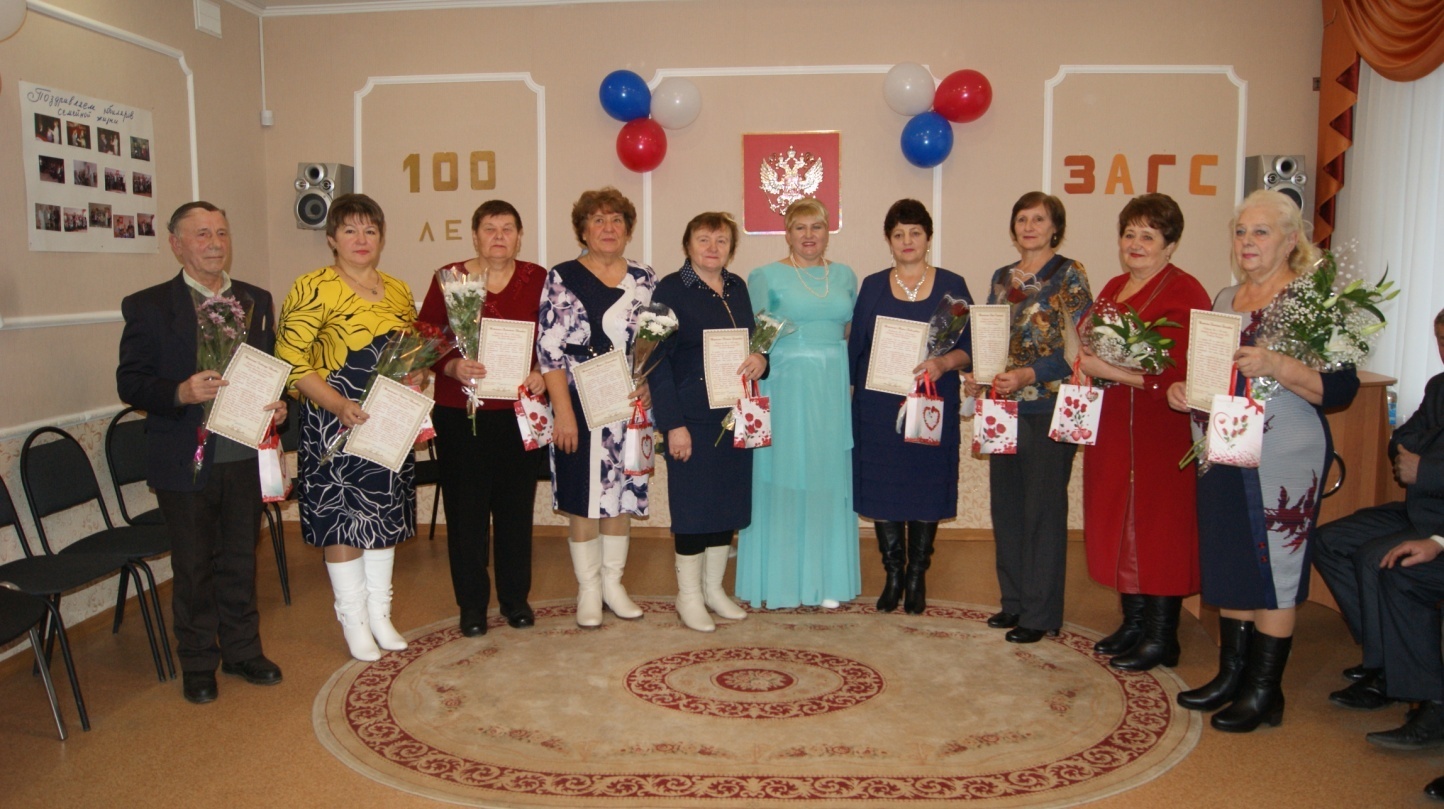 14 декабря в территориальном отделе ЗАГС Воробьевского района прошло мероприятие, посвященное 100 летию со дня образования органов ЗАГС Российской Федерации. История этого праздника началась в далеком 1917 году, когда декретом « О гражданском браке, о детях и в ведении книг актов состояния» были утверждены в России органы ЗАГС. За сто лет служба ЗАГС повидала и  пережила немало. Система регистрации актов гражданского состояния развивалась вместе с государством, и все изменения в стране находили отражение в деятельности органов ЗАГС, регистрирующих важные моменты жизни человека: рождение, заключении брака, расторжение брака, смерть, перемену фамилии, имени, отчества, установление отцовства, усыновление (удочерение).В зале торжеств Воробьевского отдела ЗАГС собрались  ветераны органов ЗАГС, главы сельских поселений, представители общественных организаций, духовенства. Все  те - кто оказывает огромную помощь и поддержку в организации деятельности отдела в проведении различных мероприятий, направленных на укрепление института семьи и брака.Начальник отдела ЗАГС  Комаристая Л.В.поздравила всех присутствующих с праздником и сказала в адрес ветеранов органов ЗАГС много теплых слов. Поздравил сотрудников отдела ЗАГС с праздником руководитель аппарата  Воробьевского муниципального района Ю.Н. Рыбасов и вручил благодарность администрации Воробьевского муниципального района.